My Little Dogs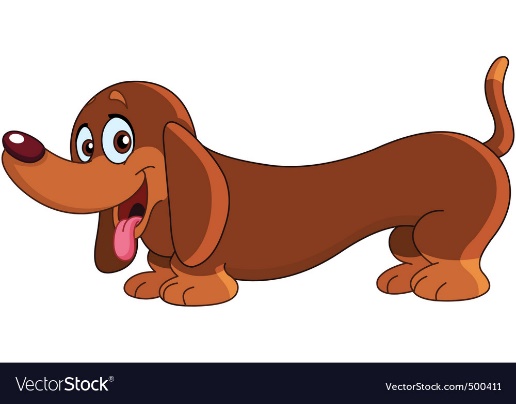 I had a little dog,His name was Pop, Every time he ranHis ears went flop.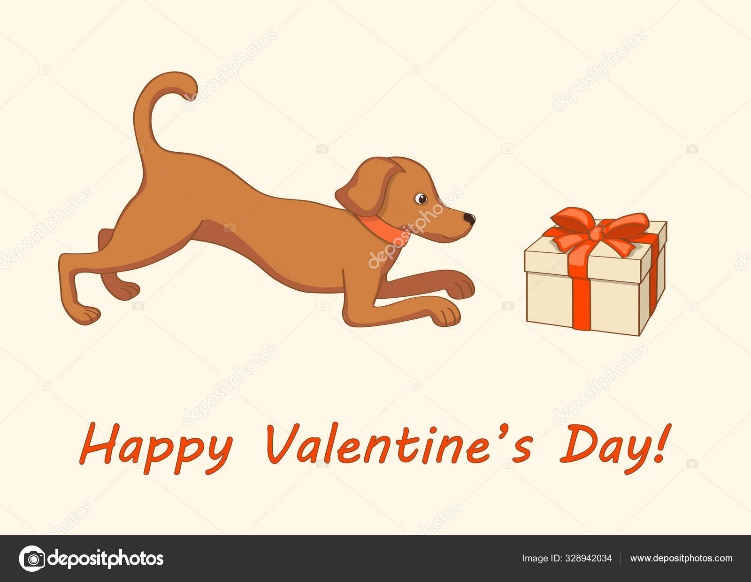 I had a little dog,His name was Trot, He held up his tailAll tied in a knot.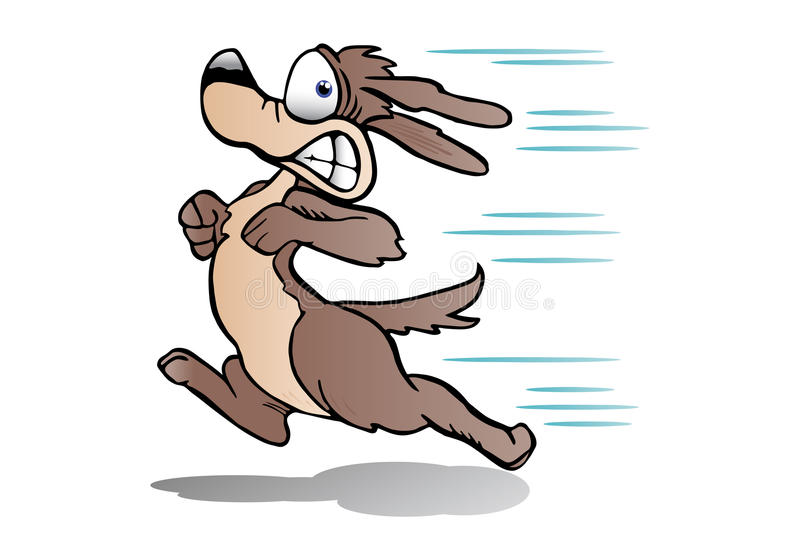 I had another dog,His name was Blue, When he saw a squirrelHe just about flew.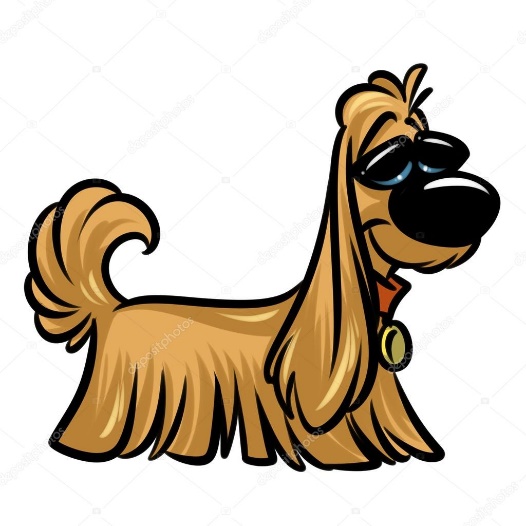 Now I have a dog,His name is Rover.When he wags his tail, He waggles all over.Questions:Name the dogs in the poem:___________________________________________________Which dog do you like best?___________________________________________________Did you like the poem? Why?_________________________________________________________________________________________________________________________________________________________Do you have a pet? What is its name?______________________________________________________________________________________________________If you got a new puppy, what would you name it?___________________________________________________Can you think of another title for the poem?___________________________________________________